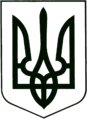 УКРАЇНА
    МОГИЛІВ-ПОДІЛЬСЬКА МІСЬКА РАДА 
   ВІННИЦЬКОЇ ОБЛАСТІ  ВИКОНАВЧИЙ КОМІТЕТ   РІШЕННЯ№74Від 26.03.2020р.                                                           м. Могилів-ПодільськийПро надання висновкупро доцільність позбавлення батьківських правКеруючись ст. 34 Закону України «Про місцеве самоврядування в Україні», ст. ст.19, 150, 151, 152, 153, 155, 157, 164 п.2 Сімейного кодексу України, Законом України «Про органи і служби у справах дітей та спеціальні установи для дітей», постановою Кабінету Міністрів України від 24.09.2008 року №866 «Питання діяльності органів опіки та піклування, пов’язані із захистом прав дітей» та матеріалів, що надійшли до служби у справах дітей, сім’ї та молоді,-виконком міської ради ВИРІШИВ:1. Затвердити висновок про доцільність позбавлення батьківських прав _______________, ______ року народження, відносно його малолітньої дитини _______________, ______ року народження, згідно з додатком, що додається.2. Контроль за виконанням даного рішення покласти на керуючого справами виконкому Горбатюка Р.В..               Міський голова     	  П. БровкоДодатокдо рішення виконавчогокомітету міської радивід 26.03.2020 року № 74В И С Н О В О Коргану опіки та піклування при виконавчому комітетіМогилів-Подільської міської радипро доцільність позбавлення батьківських правВивчивши матеріали, що надійшли до комісії з питань захисту прав дитини, стало відомо наступне:У подружжя ____________________ та ________________ народився син ________________, _______ року народження. Стосунки між батьками не склались, дитина залишилась проживати із мамою.З дня народження сина _________ не проявляв ніякої турботи про дитину. Син взагалі батька не знає, ніякої любові і прихильності до нього не проявляє. Батько повністю самоусунувся від виконання батьківських обов’язків: матеріальної допомоги на утримання дитини не надає, життям і розвитком дитини не цікавився. Аліменти не сплачує, на що є підтверджуюча довідка. __________ до органу опіки та піклування подав нотаріально завірену заяву, що він не заперечує щодо позбавлення його батьківських прав відносно його сина та надав заяву про дозвіл на позбавлення його батьківських прав відносно його малолітнього сина __________________, ______ року народження.Відповідно до положень статті 150 Сімейного кодексу України батьки зобов’язані піклуватися про здоров’я дитини, її фізичний, духовний та моральний розвиток, забезпечити здобуття дитиною повної загальної середньої освіти, готувати її до самостійного життя. Передача дитини на виховання іншим особам не звільняє батьків від обов’язку батьківського піклування щодо неї.Статтею 12 Закону України “Про охорону дитинства” передбачено, що на кожного з батьків покладається однакова відповідальність за виховання, навчання і розвиток дитини. Батьки, або особи, які їх замінюють, мають право і зобов’язані виховувати дитину, піклуватися про її здоров’я, фізичний, духовний і моральний розвиток, навчання, створювати належні умови для розвитку її природних здібностей, поважати гідність дитини, готувати її до самостійного життя та праці.Ухилення батьків від виконання своїх обов'язків має місце, коли вони не піклуються про фізичний і духовний розвиток дитини, її навчання, підготовку  до самостійного життя, зокрема: не забезпечують необхідного харчування,  медичного догляду, лікування дитини, що негативно впливає на її фізичний розвиток як складову виховання; не спілкуються з дитиною в обсязі,  необхідному для її нормального самоусвідомлення; не надають дитині   доступу до культурних та інших духовних цінностей; не сприяють засвоєнню нею загальновизнаних норм моралі; не виявляють інтересу до її внутрішнього світу; не створюють умов для отримання нею освіти. 
          Зазначені фактори, як кожен окремо, так і в сукупності, можна 
розцінювати як ухилення від виховання дитини лише за умови винної поведінки батьків, свідомого нехтування ними своїми обов'язками.Невиконання вищезазначених батьківських обов’язків одним із батьків є підставою для встановленого законодавством кола осіб звернутися до суду з позовом про позбавлення батьківських прав щодо дитини, яка не отримує належного батьківського піклування.          Виходячи з вищенаведеного та з метою захисту прав та інтересів дитини і так як, ________________ тривалий час, не виконував своїх батьківських обов’язків та участі у вихованні дитини не приймав, долею сина його життям, навчанням, станом здоров’я не цікавився, Виконавчий комітет Могилів – Подільської міської ради, як орган опіки та піклування вирішив затвердити висновок про доцільність позбавлення батьківських прав ______________, ___________ року народження відносно його малолітньої дитини ____________________, _______  року народження.Керуючий справами виконкому                                                   Р. Горбатюк